СОБРАНИЕ ДЕПУТАТОВ ГОНОШИХИНСКОГО СЕЛЬСОВЕТАЗАРИНСКОГО РАЙОНА  АЛТАЙСКОГО КРАЯР Е Ш Е Н И Е27.09.2022                                                                                                                 №  8с.ГоношихаОб избрании главы сельсовета-Председателя Собрания депутатов Гоношихинского сельсовета Заринского районаАлтайского края седьмого созываВ соответствии со статьей 28 Устава муниципального образования Гоношихинский сельсовет Заринского района Алтайского края статьи 4  Регламента Собрания депутатов Гоношихинского сельсовета Заринского района Алтайского края Собрание депутатов Гоношихинского сельсоветаР Е Ш И Л О:Утвердить протокол № 3 заседания счетной комиссии по вопросам «Об избрании главы сельсовета – председателя Собрания депутатов Гоношихинского сельсовета».       2. Утвердить председателя Собрания депутатов Гоношихинского сельсовета по результатам тайного голосования Дик Петра Яковлевича  – депутата, избранного по избирательному округу № 2.       3. Настоящее решение вступает в силу с момента его принятия.        4. Настоящее решение обнародовать в установленном порядке.Председательствующий на первой сессии 	Собрания депутатов Гоношихинского сельсовета				     Н.В.Полторыхина	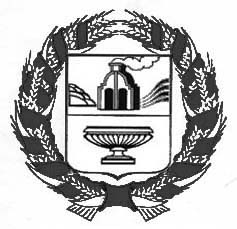 